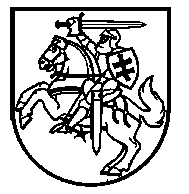 Lietuvos Respublikos VyriausybėnutarimasDėl INSTITUCIJŲ, ATSAKINGŲ UŽ EUROPOS PAGALBOS LABIAUSIAI SKURSTANTIEMS ASMENIMS FONDO ADMINISTRAVIMĄ LIETUVOJE, PASKYRIMO2014 m. sausio 22 d. Nr. 55
VilniusSiekdama užtikrinti sėkmingą Lietuvos Respublikos pasirengimą panaudoti 
2014–2020 metų Europos Sąjungos finansinę paramą, skiriamą Europos pagalbos labiausiai skurstantiems asmenims fondui, Lietuvos Respublikos Vyriausybė nutaria:1. Paskirti institucijas, atsakingas už Europos pagalbos labiausiai skurstantiems asmenims fondo administravimą:1.1. Socialinės apsaugos ir darbo ministeriją – vadovaujančia ir audito institucija;1.2. viešąją įstaigą Europos socialinio fondo agentūrą – tarpine ir tvirtinančia institucija.2. Pavesti socialinės apsaugos ir darbo ministrui priimti Europos pagalbos labiausiai skurstantiems asmenims fondui administruoti būtinus teisės aktus.Ministras Pirmininkas	Algirdas ButkevičiusSocialinės apsaugos ir darbo ministrė	Algimanta Pabedinskienė